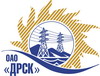 Открытое Акционерное Общество«Дальневосточная распределительная сетевая  компания»Протокол заседания Закупочной комиссии по вскрытию поступивших конвертовг. БлаговещенскСпособ и предмет закупки: Закрытый электронный запрос цен на право заключения Договора на выполнение работ:  закупка 86 - «Проектно-изыскательские, строительно-монтажные и пуско-наладочные работы по объектам распределительных сетей СП СЭС для нужд филиала "ХЭС" (ПИР, СМР) (Технологическое присоединение потребителей)» для нужд филиала ОАО «ДРСК» - «Хабаровские электрические сети» Лот 4 Технологическое присоединение к электрической сети ОАО "ДРСК" потребителей на территории г. Николаевск-на-Амуре (ПИР, СМР)Лот 5 Технологическое присоединение к электрической сети ОАО "ДРСК" потребителей на территории п. Чегдомын (ПИР, СМР)Плановая стоимость закупки:  лот 4- 753 69500 руб. без учета НДС;лот 5 – 799 771,00 руб. без учета НДСПРИСУТСТВОВАЛИ:Два члена постоянно действующей Закупочной комиссии ОАО «ДРСК» 2 уровняИнформация о результатах вскрытия конвертов:В адрес Организатора закупки поступило 6 (шесть) Предложений на участие в закупке, с которыми были размещены в электронном виде на Торговой площадке Системы www.b2b-energo.ru.Вскрытие конвертов было осуществлено в электронном сейфе организатора запроса предложений на Торговой площадке Системы www.b2b-energo.ru автоматически.Дата и время начала процедуры вскрытия конвертов с предложениями участников: 10:00 (время местное) 30.04.2015Место проведения процедуры вскрытия конвертов с предложениями участников: Торговая площадка Системы www.b2b-energo.ruВ конвертах обнаружены предложения следующих участников запроса цен:Ответственный секретарь Закупочной комиссии 2 уровня ОАО «ДРСК»	О.А. МоторинаТехнический секретарь Закупочной комиссии 2 уровня ОАО «ДРСК»	Е.Ю. Коврижкина№ 442/УКС-В30.04.2015№п/пНаименование Участника закупки и его адресЦена предложения на участие в закупке без НДС, руб.Лот 4 Технологическое присоединение к электрической сети ОАО "ДРСК" потребителей на территории г. Николаевск-на-Амуре (ПИР, СМР)Лот 4 Технологическое присоединение к электрической сети ОАО "ДРСК" потребителей на территории г. Николаевск-на-Амуре (ПИР, СМР)Лот 4 Технологическое присоединение к электрической сети ОАО "ДРСК" потребителей на территории г. Николаевск-на-Амуре (ПИР, СМР)1ЗАО КМУ «Дальэлектромонтаж»г. Комсомольск-на-Амуре, ул. Лесозаводская, 3Цена: 752 695,00 руб. без учета НДС (888 180,10 руб. с учетом НДС). 2ООО «Амур-ЭП» г. Хабаровск, пр-т 60 лет Октября 128аЦена: 753 695,00 руб. без учета НДС (889 360,10 руб. с учетом НДС). 3ООО «ЭК «Энерготранс»г. Хабаровск, ул. Трехгорная 8Цена: 753 695,00 руб. без учета НДС (889 360,10 руб. с учетом НДС). Лот 5 Технологическое присоединение к электрической сети ОАО "ДРСК" потребителей на территории п. Чегдомын (ПИР, СМР)Лот 5 Технологическое присоединение к электрической сети ОАО "ДРСК" потребителей на территории п. Чегдомын (ПИР, СМР)Лот 5 Технологическое присоединение к электрической сети ОАО "ДРСК" потребителей на территории п. Чегдомын (ПИР, СМР)1ЗАО КМУ «Дальэлектромонтаж»г. Комсомольск-на-Амуре, ул. Лесозаводская, 3Цена: 799 771,00 руб. без учета НДС (943 729,78 руб. с учетом НДС). 2ООО «Амур-ЭП» г. Хабаровск, пр-т 60 лет Октября 128аЦена: 798 771,00 руб. без учета НДС (942 549,78 руб. с учетом НДС). 3ООО «ЭК «Энерготранс»г. Хабаровск, ул. Трехгорная 8Цена: 799 771,00 руб. без учета НДС (943 729,78 руб. с учетом НДС). 